Памятка для родителей по профилактике выпадения детей из окнаУважаемые  родители!Ежегодно с началом летне-весеннего сезона регистрируются случаи гибели детей при выпадении из окна!    Как правило, во всех случаях падения дети самостоятельно забирались на подоконник, используя в качестве подставки различные предметы мебели, и, опираясь на противомоскитную сетку, выпадали из окна вместе с ней.  При этом подавляющее большинство падений происходили из-за недостатка контроля взрослыми за поведением детей, рассеянностью родных и близких, забывающих закрывать окна, отсутствие на окнах блокираторов  или оконных ручек-замков, неправильной расстановкой мебели, дающей возможность детям самостоятельно забираться на подоконники, и наличие москитных сеток, создающих иллюзию закрытого окна.Никогда не держите окна открытыми, если дома ребёнок! Вам кажется, что Вы рядом, но секунда, на которую Вы отвлечетесь, может стать последней в жизни Вашего ребёнка!Никогда не используйте анти москитные сетки - дети опираются на них и выпадают вместе с ними наружу!Никогда не оставляйте ребёнка без присмотра!Установите на окна блокираторы, чтобы ребёнок не мог самостоятельно открыть окно!Падение из окна - является одной из основных причин детского травматизма и смертности, особенно в городах. Дети очень уязвимы перед раскрытым окном из-за естественной любознательности.Наличие в доме кондиционера - закономерно снижает риск выпадения из окна, однако помните, что в доме, где есть ребёнок - НЕПРЕМЕННО должны стоять хотя бы фиксаторы - это минимальная защита, так как ребенок может открыть окно и сам.Как защитить ребёнка от падения из окна?ЗАПОМНИТЕ несколько правил, которые сохранят жизнь Вашему ребенку!Большинство случаев падения происходит тогда, когда родители оставляют детей без присмотра. Не оставляйте маленьких детей одних.Отодвиньте от окон все виды мебели, чтобы ребёнок не мог залезть на подоконник.НИКОГДА не рассчитывайте на москитные сетки! Они не предназначены для защиты от падений! Напротив - москитная сетка способствует трагедии, ибо ребёнок чувствует себя за ней в безопасности и опирается, как на окно, так и на неё. Очень часто дети выпадают вместе с этими сетками.По возможности, открывайте окна сверху, а не снизу.Ставьте на окна специальные фиксаторы, которые не позволяют ребёнку открыть окно более чем на несколько дюймов.Защитите окна, вставив оконные решетки. Решётки защитят детей от падения из открытых окон.Если вы что-то показываете ребёнку из окна - всегда крепко фиксируйте его, будьте готовы к резким движениям малыша, держите ладони сухими, не держите ребёнка за одежду. Вы можете обратиться в специальные фирмы, занимающиеся их монтажом и выбрать наиболее подходящие вашему типу окон.Если у вас нет возможности прямо сейчас установить фиксирующее и страховое оборудование, вы легко можете просто открутить отверткой болты, крепящие рукоятки и убрать их повыше, используя по мере необходимости и сразу вынимая после использования.Обратите внимание:* Если вы устанавливаете решётку на весь размер окна, должен быть способ быстро открыть ее в случае пожара! (Это особенно необходимо, когда специалисты МЧС вынимают людей из горящего дома лестницами, батутами, или когда спастись можно только крайней мерой - незащищённым прыжком из окна) Решётка должна открываться на навесках и запираться навесным замком. Ключ вешается высоко от пола, около самого окна, на гвоздике, так, чтобы подросток и взрослый смогли быстро открыть окно за 30-60 секунд при острой необходимости. Не заваривайте решётками окна наглухо, это может стоить вам жизни даже на первом этаже!* При любом типе решёток - просвет между прутьями не должен быть более половины поперечного размера головы ребёнка (не более 10 см). Если ребёнок может просунуть голову между прутьями - нет ни малейшего толку от такой решётки!* Устанавливать фиксаторы, решётки - должны только профессионалы! Не экономьте на безопасности своих детей! Обращайтесь только к надёжным фирмам, дающим долгую гарантию. В этом году в Иванове ребёнок выпал вместе с новеньким, недавно установленным стеклопакетом, просто постучав по нему кулачками!Поиск устройств, способных защитить пластиковое окно от попыток детей его открыть, начинается, как правило, после того, как мама застает своего ребёнка стоящего на подоконнике у открытого окна.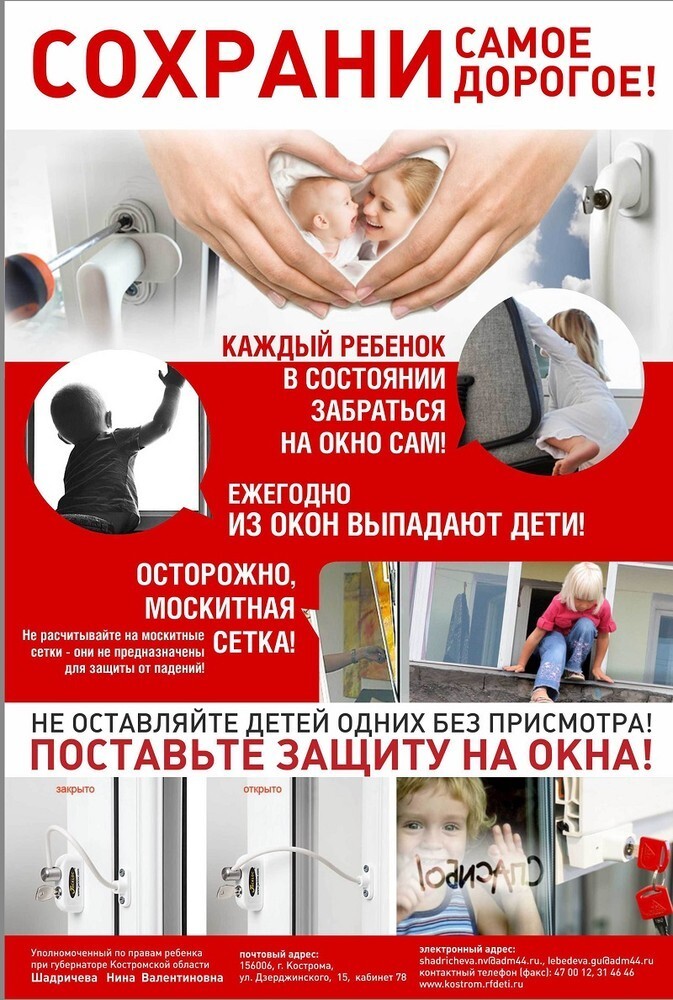 